Согласовано:_______                                                      Утверждаю:_______Руководитель МО:__________                           Директор:______________ С.А. Высоцкий               «____»___________2022 г.                                          «____»___________2022 г.Итоговая работа по математикедля проведения промежуточной аттестации учащихся 8 класса,обучающихся по ФГОС в 2022-2023 учебном году.Демоверсия.
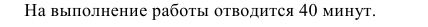 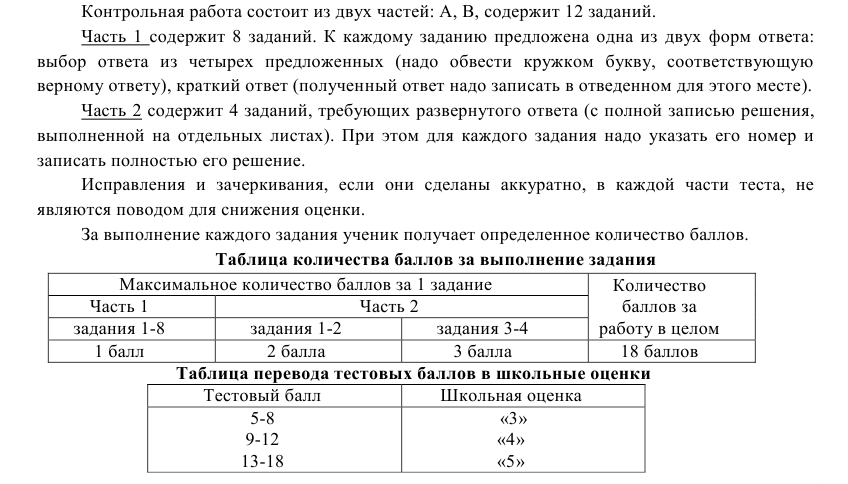 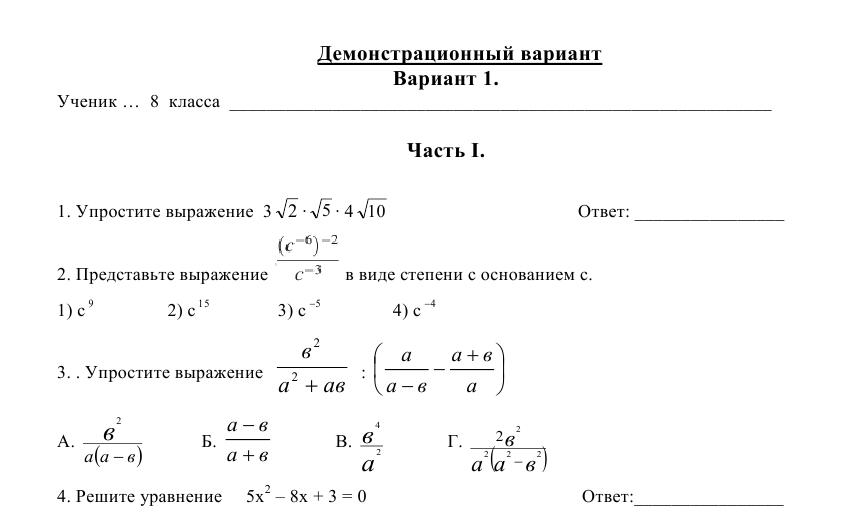 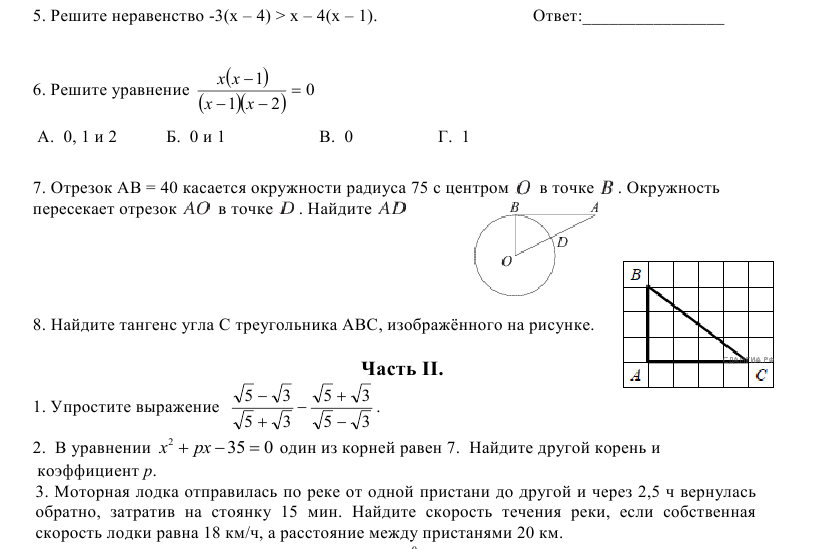 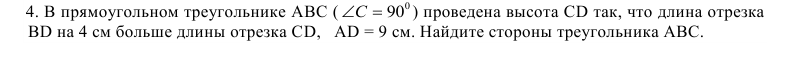 Согласовано:_______                                                      Утверждаю:_______Руководитель МО:__________                           Директор:______________ С.А. Высоцкий               «____»___________2022 г.                                          «____»___________2022 г.Итоговая работа по алгебредля проведения промежуточной аттестации 
обучающихся 8 класса с ОВЗ (ЗПР), в 2022-2023 учебном году.Демоверсия.
№ 1. Преобразуйте дробь в выражение:№ 2. Найдите значения выражения:№ 3. Решите уравнения:Примечание:  , где a – это число, стоящее перед , b- число стоящее перед x, с - свободное число.№  4. Решите неравенства: